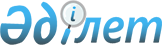 Көшелерге атау беру және қайта атау туралыҚызылорда облысы Жалағаш ауданы Таң ауылдық округі әкімінің 2017 жылғы 31 қазандағы N 16 шешімі. Қызылорда облысының Әділет департаментінде 2017 жылғы 14 қарашада N 6022 болып тіркелді
      "Қазақстан Республикасының әкімшілік-аумақтық құрылысы туралы" Қазақстан Республикасының 1993 жылғы 8 желтоқсандағы Заңына, "Қазақстан Республикасындағы жергілікті мемлекеттік басқару және өзін-өзі басқару туралы" Қазақстан Республикасының 2001 жылғы 23 қаңтардағы Заңына және облыстық ономастикалық комиссияның 2017 жылғы 26 сәуірдегі № 1 қорытындысына сәйкес Таң ауылдық округінің әкімі ШЕШІМ ҚАБЫЛДАДЫ:
      1. Таң ауылындағы келесі атауы жоқ көшелерге:
      1) "Жамбыл Жабаев" есімі; 
      2) № 2 көшеге "Жаңақоныс" атауы;
      3) № 3 көшеге "Қарасу" атауы берілсін.
      2. Таң ауылының келесі көшелері: 
      1) "Абай" көшесі "Абай Құнанбаев" есімімен;
      2) "Уәлиханов" көшесі "Шоқан Уәлиханов" есімімен;
      3) "Жамбыл" көшесі "Мүсірәлі баба" есімімен;
      4) "Сейфуллин" көшесі "Сәкен Сейфуллин" есімімен қайта аталсын.
      3. Осы шешім алғашқы ресми жарияланған күнінен кейін күнтізбелік он күн өткен соң қолданысқа енгізіледі.
					© 2012. Қазақстан Республикасы Әділет министрлігінің «Қазақстан Республикасының Заңнама және құқықтық ақпарат институты» ШЖҚ РМК
				
      Таң ауылдық округі әкімі

А.К. Байнахатов
